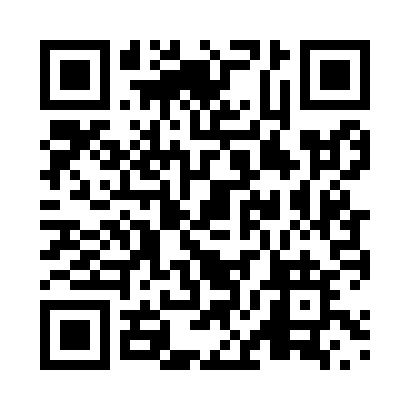 Prayer times for Vesta, Ontario, CanadaWed 1 May 2024 - Fri 31 May 2024High Latitude Method: Angle Based RulePrayer Calculation Method: Islamic Society of North AmericaAsar Calculation Method: HanafiPrayer times provided by https://www.salahtimes.comDateDayFajrSunriseDhuhrAsrMaghribIsha1Wed4:426:151:226:218:2910:022Thu4:406:131:226:228:3010:043Fri4:386:121:216:238:3210:064Sat4:376:111:216:238:3310:075Sun4:356:091:216:248:3410:096Mon4:336:081:216:258:3510:117Tue4:316:071:216:268:3610:128Wed4:296:051:216:268:3810:149Thu4:276:041:216:278:3910:1610Fri4:266:031:216:288:4010:1711Sat4:246:021:216:288:4110:1912Sun4:226:001:216:298:4210:2113Mon4:215:591:216:308:4310:2214Tue4:195:581:216:308:4410:2415Wed4:175:571:216:318:4610:2616Thu4:165:561:216:328:4710:2717Fri4:145:551:216:328:4810:2918Sat4:135:541:216:338:4910:3119Sun4:115:531:216:338:5010:3220Mon4:105:521:216:348:5110:3421Tue4:085:511:216:358:5210:3522Wed4:075:501:216:358:5310:3723Thu4:055:501:226:368:5410:3824Fri4:045:491:226:368:5510:4025Sat4:035:481:226:378:5610:4126Sun4:015:471:226:388:5710:4327Mon4:005:471:226:388:5810:4428Tue3:595:461:226:398:5910:4629Wed3:585:451:226:399:0010:4730Thu3:575:451:226:409:0010:4831Fri3:565:441:226:409:0110:50